Лекція 10 СОЦІАЛЬНИЙ КОМПЛЕКС10.1. Структура соціального комплексуСоціальний комплекс має великий вплив на розвиток господарства в країні та на життя людей. До складу соціального комплексу входять заклади, установи, підприємства виробничої та невиробничої сфер, що задовольняють матеріальні та духовні потреби людей з метою підвищення їх життєвого рівня. Соціальний комплекс об'єднує галузі промисловості, що виробляють товари народного вжитку, торгівлю, громадське харчування та сферу послуг (рис 10.1).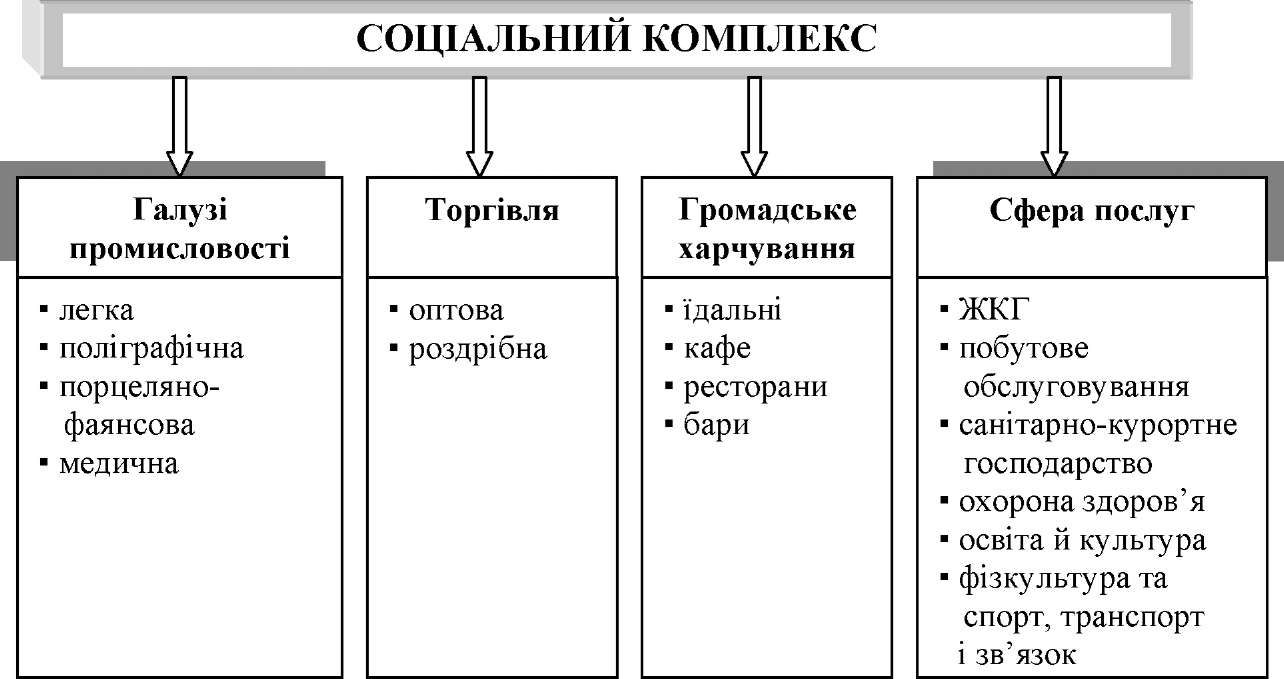 Рис. 10.1. Структура соціального комплексуДо складу галузей промисловості, що виробляють товари народного вжитку відносять:легку промисловість (виготовляє тканини, одяг, взуття тощо);поліграфічну (друкує газети, журнали, книжки, зошити);порцеляно-фаянсову (дає посуд, декоративну скульптуру);медичну (виробляє ліки, вату, медичне обладнання).Основна частка продукції народного вжитку виробляється галузями легкої промисловості. Вона охоплює текстильну, швейну, шкіряно- взуттєву, хутрову та галантерейну.10.2. Легка промисловістьЛегку промисловість було створено у другій половині XVIII ст., а швидке зростання різновидів галузей легкої промисловості розпочалося у XIX ст. Розвиток легкої промисловості стримувався в той час слабким розвитком сировинної бази, а також відсутністю машинобудування.Сьогодні виробничий потенціал легкої промисловості в Україні налічує 483 виробничих підприємств. Найбільшою підгалуззю у легкій промисловості є текстильна, сумісно обидві промисловості виготовляють 12,1 м2 тканини, 6 пар панчішно-шкарпеткових виробів, 3 найменування трикотажних виробів, 2,3 пари взуття у перерахунку на одну людину.Текстильна промисловість. Промисловість виробляє різні тканини. Залежно від сировини, яку використовують для цього, виділяють такі галузі: бавовняна, вовняна, шовкова, лляна, конопляно-джутова, трикотажна. Всі вони, крім лляної, потребують трудових ресурсів певної кваліфікації (в цій галузі переважно працюють жінки).Основною формою організації виробництва галузей текстильної промисловості є комбінування. Текстильні комбінати поєднують такі стадії виробництва: прядіння (виробництво ниток), ткацтво (виготовлення тканин), фарбування та оздоблення тканин.Бавовняна промисловість. Промисловість посідає перше місце з виробітку тканин - серед галузей текстильної промисловості України на неї припадає 52%. Бавовна - основна сировина для деяких видів виробів тканин із домішками синтетичних і штучних волокон. Підприємства промисловості працюють переважно на імпортній сировині, її найбільші підприємства знаходяться у Херсоні, Тернополі, Донецьку, Києві, Чернівцях, Нікополі, Коростишеві тощо.Вовняна промисловість. Підприємства промисловості працюють як на місцевій, так і на привізній сировині і виробляють 7% усіх тканин України. Технологічний процес виготовлення тканин та виробів із неї починається з обробки вовни і виготовлення пряжі. Як домішки використовують штучні та синтетичні волокна. Найбільшими центрами галузі є Чернігів, Луганськ, Харків, Одеса, Лубни. Виробництво килимів зосереджене у Києві, Черкасах, Богуславі.Шовкова промисловість. Україна виробляє натуральний, штучний та синтетичний шовк. Натуральні шовкові тканини виготовляють з імпортної сировини, штучні - з вітчизняної віскози, синтетичні - з хімічних волокон місцевого виробництва. Головними центрами шовкової промисловості є Київ, Черкаси, Луцьк.Лляна промисловість. Підприємства промисловості наближені до сировини тому, що відходи під час її первинної обробки становлять 80 відсотків. Промисловість представлена комбінатами у Житомирі, Львові та Рівному, що працюють на власній сировині.Конопляно-джутова промисловість. Промисловість розвивається в Одесі та Харкові. З місцевих конопель та імпортного джуту вона виробляє цупкі тканини, канати, рибні снасті.Трикотажна промисловість. Підприємства промисловості займаються виробництвом в'язаних тканин та виробів з них (светрів, шкарпеток, панчох, натільної білизни). Залежно від матеріалів, що використовуються, трикотаж буває бавовняний, вовняний, шовковий. Найбільші трикотажні підприємства працюють у Києві, Чернівцях, Харкові, Львові, Одесі.Отже, більшу частину підприємств усіх галузей текстильної промисловості сконцентровано у Києві, Харкові, Одесі та Львові.Швейна промисловість. Підприємства промисловості присутні майже в усіх обласних центрах України, її продукцією є готовий одяг. У цій галузі задіяні переважно жіночі трудові ресурси.Технологія виготовлення пряжі. Волокна використовують для виробництва тканин, канатів та інших матеріалів, вони бувають натуральні та синтетичні. Натуральні волокна бувають рослинного та тваринного походження. Ці волокна сплітають у нитки, з яких на ткацьких верстатах виробляють полотна тканини.Найпоширеніше волокно тваринного походження - це овеча вовна. Якість вовняних тканин залежить від породи тварин. Шовк - продукт життєдіяльності гусениць метелика шовкопряда. Перш ніж перетворитись на метелика, гусениці плетуть спеціальний кокон, який складається з неперервної шовкової нитки завдовжки до 1,5 км. На шовковичних плантаціях ці кокони розплітають до закінчення їх формування.Багато волокон одержують з рослин. У коробочках бавовнику міститься бавовняне волокно. Джут, сизаль і прядиво - міцні волокна, з яких роблять мотузки та канати. Парусину одержують зі стеблових волокон льону.Перше штучне волокно (віскозне) було одержано на початку XX ст. з целюлози, виготовленої розчиненням деревної кашки в лузі.Після обробки суміші хімічними реагентами утворюється в'язка драглиста маса, яку протискують через дрібні отвори у ванну, наповнену сірчаною кислотою. У результаті утворюється міцне віскозне волокно, схоже на шовк. Зі штучного шовку виготовляють одяг. Синтетичні волокна, як нейлон, поліефірні й акрилові волокна - продукти хімічної переробки нафти. Ці волокна за багатьма показниками схожі на пластмасу.Синтетичні волокна часто міцніші за натуральні. Зі синтетичних тканин шиють одяг, який не мнеться, також роблять канати, мотузки і килими.Бавовняні волокна перетворюються на тонку пряжу у результаті прядіння. Валки і ворсувальні машини розрівнюють та розділяють бавовняні волокна, які потім скручуються в пасма. Пасма розтягуються валками і намотуються на бобіни, утворюючи пряжу (рис. 10.2).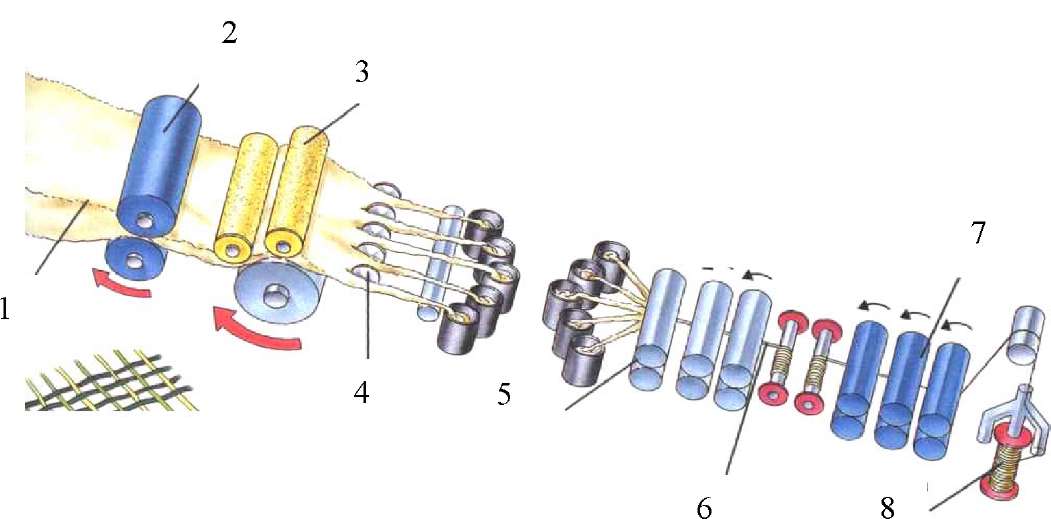 Рис. 10.2. Виробництво пряжі:1- бавовняна маса; 2 - валки, для розрівнювання волокон; 3 - ворсувальні механізми перетворення волокна на пасма; 4 - роздільники; 5 - валки для розтягування пасма;6 - бобіни для намотування пасма; 7 - бобини для розтягування пасма;8 - бобини для намотування пряжі.Шкіряна та взуттєва промисловості. Підприємства промисловості займаються обробкою натуральних шкір, виробляють штучні замінники шкіри, а також шиють з них різноманітні вироби (одяг, взуття, рукавички, сумки тощо). Основні підприємства розташовані у Києві, Луганську, Одесі, Львові, Миколаєві, Запоріжжі.Основна сировина для промисловості - природна шкіра свійських, диких і морських тварин. Широкого поширення набуло використання нових синтетичних матеріалів, до яких насамперед відносять штучну шкіру, різні гуми, парусину і відповідні тканини. З обробленої шкіри виготовляють одяг, шорно-сідельні та різноманітні галантерейні вироби Шкіра широко використовується у різних галузях машинобудівної промисловості для виготовлення різних деталей і ущільнювачів.Хутрова промисловість. Найвідоміші хутрові фабрики працюють в Івано-Франківську та Харкові, де виготовлять вироби з натурального та штучного хутра.Галантерейна промисловість виробляє безліч побутових дрібниць: ґудзики, голки, парасольки, пояси, в'язальні спиці тощо.10.3. Сфера послугЗначну увагу в Україні приділяють розвитку сфери послуг: освіті, культурі, охороні здоров'я, фізкультурі і спорту, житлово-комунальному та побутовому господарству.До закладів освіти належать загальноосвітні, вечірні (змінні), заочні школи, інтернати, профтехучилища, технікуми, вищі навчальні заклади, дошкільні заклади, дитячі будинки тощо.Важливу роль у соціальній сфері відіграють заклади культури: театри, музеї, бібліотеки, кінотеатри, клуби та ін.Систему закладів охорони здоров'я, фізкультури і спорту спрямовано на профілактику захворювань, залучення населення до ведення здорового способу життя, відновлення здоров'я та активного відпочинку населення.Житлово-комунальні та побутові послуги сприяють підвищенню культури побуту, зменшенню масштабів та трудомісткості домашнього господарства. Всі ці заклади мають бути максимально наближеними до споживача.Підприємства житлово-комунального господарства України головним чином забезпечують населення та інших споживачів послугами з питного водопостачання та водовідведення в достатньому обсязі і належної якості.Централізованим водопостачанням у 2004 році було забезпечено населення всіх міст країни, 783 селищ міського типу (88% від загальної їх кількості), 6490 сільських населених пунктів (23%). Централізованими системами каналізації забезпечені 432 міста (95%), 497 селищ міського типу (56%) та 813 сільських населених пунктів (3%).Через дефіцит потужностей понад половину міст (56,3%) з населенням понад 100 тис. забезпечувалось питною водою за графіком.Загальна протяжність комунальних водопровідних мереж становить 113 тис. км, з яких 37 тис. км, або 33% знаходяться в аварійному стані і потребують заміни. Загальна протяжність комунальних мереж каналізації - 46 тис. км, з них до аварійних відносять 13 тис. км або. майже 29 відсотків. Водночас нераціональні витрати та втрати питної води в зовнішніх мережах перевищують 31%, а в окремих містах вони і того більше.Рекреаційне господарство задовольняє потреби людини, що пов'язані із оздоровленням, відпочинком та змістовним проведенням часу в період дозвілля. Вони охоплюють мережу санаторіїв, профілакторіїв, пансіонатів, баз відпочинку та туризму. Найбільшими природно-рекреаційними районами в Україні є Крим, Карпати, Причорномор'я і Приазов'я.Туристів завжди приваблюють культурно-історичні цінності Києва, Чернігова, Львова, Полтавщини, Чернівців, Кам'янця-Подільського та інших міст.10.4. Негативний вплив на довкілля галузей соціального комплексуОсобливістю легкої промисловості є відсутність значних забруднень повітря інертними речовинами, тому підприємства розміщують у межах зони, призначеної для забудови.На підприємствах бавовняної, льняної, вовняної промисловості виникають забруднення повітря пилом під час транспортування, сортування, оброблення сировини. На фабриках первинного оброблення сировини утворюється мінеральний пил, що переважно складається з часточок ґрунту. На вовняних і льняних підприємствах утворюється органічний пил. Концентрація пилу у сортувальних і чесальних цехах бавовняних виробництв становить 2-16 мг/м , а у ткацьких і прядильних 2-8 мг/м3.Аналіз відсоткового і фракційного складу пилу показав, що для очищення запиленого повітря треба застосовувати пиловловлювачі, які мають ефективність очищення від 80 до 99 відсотків. Це циклони і вологі пиловловлювачі. Особливістю легкої промисловості є відсутність значних забруднень повітря.Шкіряно-взуттєва промисловість після текстильної є найважливішою підгалуззю легкої промисловості і однією з основних забруднювачів навколишнього середовища. Основний техногенний тиск вона чинить на водні середовища. Стічні води містять вовну, кров, жири, сульфати, сульфіди, хлориди, луги, кислоти тощо.Осад стічних вод шкіряних підприємств відбувається за наявності великої кількості завислих речовин. У ньому містяться хром, жир, сульфати, сульфіди, бактеріальні і біологічні забруднювачі. Через присутність великої кількості важкоокиснюваних органічних речовин стічні води можуть загнивати.Забруднення довкілля від діяльності трикотажної промисловості полягає у наявності двох потоків забруднювальних речовин:токсичного - з'являється внаслідок фарбування та обробленнявисококонцентрованого продукту;нетоксичного - процес мерсеризації.У стічних водах міститься близько 20 видів забруднювальних компонентів. Концентрація їх часто перевищує допустимі норми, тому необхідне попереднє очищення стоків від фарби. Осад стічних вод трикотажних комбінатів створюється у фарбувально-оздоблювальних цехах. Там містяться розчинні і нерозчинні суміші - це ганчір'я, волокна, зшита шліхта, волосся, фарба. Але головні забруднювачі - це розчини з кислотою, високомолекулярні препарати. Осад займає 1% загального об'єму води, яку очищують.Підприємства хутрової промисловості під час вичинки та фарбування хутра за рік потребують 9 млн м води і витрачають різних хімічних речовин та сполук до 100 тис. тонн. Основний напрям інтенсифікації обробки шкіри полягає у застосуванні більш концентрованих технологічних розчинників і сухих реагентів, що розчиняються у капілярах сировини. Більш ефективним процесом є вичинка і фарбування хутра в органічних розчинах, без води. Токсичність стічних вод у хутровому виробництві зумовлюється наявністю у них шестивалентного хрому барвників та формаліну.На підприємствах житлово-комунального комплексу приблизно 40 відсотків існуючих очисних потужностей потребують відновлення або вдосконалення з метою виконання вимог стандартів якості води.Значна частина підземних вод не проходить очищення і не відповідає стандартам якості води. В Автономній Республіці Крим, в Донецькій, Луганській, Херсонській, Хмельницькій, Одеській, Київській та деяких інших областях немає альтернативних джерел водопостачання і економічно прийнятних технологій для очищення води окремих водозаборів.Четверта частина водопровідних очисних споруд і кожна п'ята насосна станція (у вартісному виразі) відпрацювали нормативний термін амортизації. Фактично амортизовано половину насосних агрегатів, з яких 40 відсотків потребує заміни. Критична ситуація зі станом експлуатації каналізаційних колекторів склалася у Києві, Чернігові, Львові, Кіровограді, Дніпропетровську, Керчі, Рівному, Херсоні, Ялті, Севастополі та інших містах України.КОНТРОЛЬНІ ЗАПИТАННЯЯку роль відіграє соціальний комплекс у загальному розвитку господарства України?Накресліть структурну схему соціального комплексу.Які галузі виробництв належать до легкої промисловості?Який негативний вплив галузей соціального комплексу на довкілля.Яка галузь легкої промисловості чинить найнегативніший вплив на довкілля і в чому він проявляється?Які забруднювальні речовини містять стічні води шкіряних підприємств?Які речовини містяться в осаді стічних вод трикотажних комбінатів?Якими забруднювальними речовинами зумовлюється токсичність стічних вод у хутровому виробництві?Окресліть структуру сфери послуг.Який негативний вплив сфери послуг на довкілля?